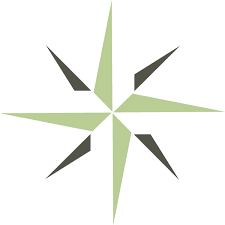 Name of Institution: Date of On-site Visit: Submitted By: Date of Report: Program Name: 
Comments: Required Actions: Suggestions: Comments: Required Actions: Suggestions: Comments: Required Actions: Suggestions: Comments: Required Actions: Suggestions: 
Comments: Required Actions: Suggestions: 
Comments: Required Actions: Suggestions: Comments: Required Actions: Suggestions: Comments: Required Actions: Suggestions: Comments: Required Actions: Suggestions: Comments: Required Actions: Suggestions: Comments: Required Actions: Suggestions: Comments: Required Actions: Suggestions: Comments: Required Actions: Suggestions: Comments: Required Actions: Suggestions: Comments: Required Actions: Suggestions: Comments: Required Actions: Suggestions: Comments: Required Actions: Suggestions: Comments: Required Actions: Suggestions: 
Comments: Required Actions: Suggestions: Comments: Required Actions: Suggestions: Comments: Required Actions: Suggestions: Comments: Required Actions: Suggestions: Comments: Required Actions: Suggestions: Comments: Required Actions: Suggestions: Standard VII: Advertising, Promotional Literature, and Recruitment PersonnelComments: Required Actions: Suggestions: Comments: Required Actions: Suggestions: Standard III.B. – Meets, Partially Meets, Does Not Meet, or Not ApplicableStandard III.H. – Meets, Partially Meets, Does Not Meet, or Not ApplicableStandard III.I. – Meets, Partially Meets, Does Not Meet, or Not ApplicableStandard IV.J. – Meets, Partially Meets, Does Not Meet, or Not ApplicableStandard VII.A. – Meets, Partially Meets, Does Not Meet, or Not Applicable